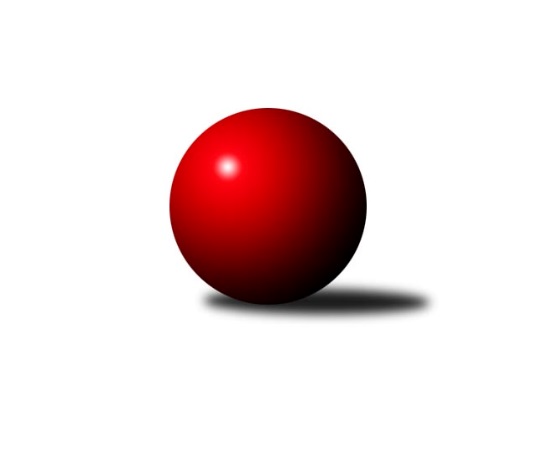 Č.19Ročník 2022/2023	23.5.2024 Krajský přebor MS 2022/2023Statistika 19. kolaTabulka družstev:		družstvo	záp	výh	rem	proh	skore	sety	průměr	body	plné	dorážka	chyby	1.	Sokol Dobroslavice	18	14	2	2	98.0 : 46.0 	(123.0 : 93.0)	2528	30	1760	768	41.3	2.	Opava ˝B˝	19	13	2	4	100.0 : 52.0 	(139.0 : 89.0)	2554	28	1765	789	39.9	3.	KK PEPINO Bruntál	18	12	1	5	94.5 : 49.5 	(121.0 : 95.0)	2495	25	1750	745	50.9	4.	Unie Hlubina ˝B˝	18	12	0	6	93.5 : 50.5 	(132.5 : 83.5)	2534	24	1746	788	44.3	5.	Břidličná ˝A˝	19	11	0	8	86.5 : 65.5 	(132.5 : 95.5)	2480	22	1740	740	50.5	6.	Horní Benešov ˝C˝	19	8	1	10	70.5 : 81.5 	(114.0 : 114.0)	2465	17	1719	746	52.3	7.	Sokol Bohumín ˝C˝	19	8	1	10	68.5 : 83.5 	(106.0 : 122.0)	2406	17	1708	698	62.2	8.	Kuželky Horní Benešov	19	8	0	11	72.0 : 80.0 	(101.5 : 126.5)	2487	16	1726	761	50.2	9.	Opava ˝C˝	19	7	1	11	55.5 : 96.5 	(98.5 : 129.5)	2407	15	1698	709	55.2	10.	VOKD Poruba ˝B˝	18	5	2	11	51.0 : 93.0 	(87.5 : 128.5)	2433	12	1712	722	64.5	11.	Nový Jičín ˝A˝	19	5	0	14	57.0 : 95.0 	(104.0 : 124.0)	2415	10	1706	709	52.2	12.	Odry C	19	4	0	15	49.0 : 103.0 	(84.5 : 143.5)	2379	8	1691	688	58.6Tabulka doma:		družstvo	záp	výh	rem	proh	skore	sety	průměr	body	maximum	minimum	1.	Sokol Dobroslavice	10	10	0	0	67.5 : 12.5 	(80.0 : 40.0)	2462	20	2553	2406	2.	Břidličná ˝A˝	10	8	0	2	54.5 : 25.5 	(79.0 : 41.0)	2598	16	2674	2498	3.	KK PEPINO Bruntál	9	7	0	2	53.5 : 18.5 	(68.0 : 40.0)	2449	14	2539	2301	4.	Opava ˝B˝	9	6	2	1	48.5 : 23.5 	(65.0 : 43.0)	2607	14	2637	2514	5.	Unie Hlubina ˝B˝	7	6	0	1	46.0 : 10.0 	(63.0 : 21.0)	2768	12	2822	2726	6.	Kuželky Horní Benešov	10	6	0	4	43.0 : 37.0 	(59.5 : 60.5)	2569	12	2692	2506	7.	Sokol Bohumín ˝C˝	10	6	0	4	41.5 : 38.5 	(60.5 : 59.5)	2431	12	2515	2362	8.	Horní Benešov ˝C˝	9	5	1	3	39.0 : 33.0 	(57.5 : 50.5)	2592	11	2701	2527	9.	Opava ˝C˝	9	5	1	3	35.5 : 36.5 	(56.5 : 51.5)	2509	11	2571	2480	10.	VOKD Poruba ˝B˝	9	5	1	3	34.0 : 38.0 	(53.0 : 55.0)	2332	11	2385	2253	11.	Nový Jičín ˝A˝	10	5	0	5	42.0 : 38.0 	(66.0 : 54.0)	2408	10	2457	2341	12.	Odry C	10	2	0	8	30.0 : 50.0 	(44.5 : 75.5)	2540	4	2608	2411Tabulka venku:		družstvo	záp	výh	rem	proh	skore	sety	průměr	body	maximum	minimum	1.	Opava ˝B˝	10	7	0	3	51.5 : 28.5 	(74.0 : 46.0)	2560	14	2664	2436	2.	Unie Hlubina ˝B˝	11	6	0	5	47.5 : 40.5 	(69.5 : 62.5)	2508	12	2661	2291	3.	KK PEPINO Bruntál	9	5	1	3	41.0 : 31.0 	(53.0 : 55.0)	2501	11	2596	2360	4.	Sokol Dobroslavice	8	4	2	2	30.5 : 33.5 	(43.0 : 53.0)	2539	10	2710	2423	5.	Břidličná ˝A˝	9	3	0	6	32.0 : 40.0 	(53.5 : 54.5)	2467	6	2796	2268	6.	Horní Benešov ˝C˝	10	3	0	7	31.5 : 48.5 	(56.5 : 63.5)	2466	6	2600	2303	7.	Sokol Bohumín ˝C˝	9	2	1	6	27.0 : 45.0 	(45.5 : 62.5)	2403	5	2612	2164	8.	Kuželky Horní Benešov	9	2	0	7	29.0 : 43.0 	(42.0 : 66.0)	2477	4	2658	2250	9.	Odry C	9	2	0	7	19.0 : 53.0 	(40.0 : 68.0)	2359	4	2560	2181	10.	Opava ˝C˝	10	2	0	8	20.0 : 60.0 	(42.0 : 78.0)	2410	4	2678	2297	11.	VOKD Poruba ˝B˝	9	0	1	8	17.0 : 55.0 	(34.5 : 73.5)	2448	1	2544	2330	12.	Nový Jičín ˝A˝	9	0	0	9	15.0 : 57.0 	(38.0 : 70.0)	2416	0	2557	2223Tabulka podzimní části:		družstvo	záp	výh	rem	proh	skore	sety	průměr	body	doma	venku	1.	KK PEPINO Bruntál	11	9	0	2	59.0 : 29.0 	(73.0 : 59.0)	2458	18 	5 	0 	1 	4 	0 	1	2.	Opava ˝B˝	11	8	1	2	59.5 : 28.5 	(84.0 : 48.0)	2541	17 	4 	1 	1 	4 	0 	1	3.	Sokol Dobroslavice	11	7	2	2	61.0 : 27.0 	(75.0 : 57.0)	2539	16 	7 	0 	0 	0 	2 	2	4.	Břidličná ˝A˝	11	7	0	4	55.0 : 33.0 	(82.0 : 50.0)	2472	14 	6 	0 	1 	1 	0 	3	5.	Unie Hlubina ˝B˝	11	6	0	5	47.5 : 40.5 	(69.5 : 62.5)	2508	12 	0 	0 	0 	6 	0 	5	6.	Horní Benešov ˝C˝	11	5	1	5	42.0 : 46.0 	(68.0 : 64.0)	2487	11 	4 	1 	2 	1 	0 	3	7.	Opava ˝C˝	11	5	1	5	37.0 : 51.0 	(60.0 : 72.0)	2414	11 	4 	1 	0 	1 	0 	5	8.	Sokol Bohumín ˝C˝	11	5	0	6	39.0 : 49.0 	(61.5 : 70.5)	2432	10 	3 	0 	2 	2 	0 	4	9.	Nový Jičín ˝A˝	11	3	0	8	36.0 : 52.0 	(63.0 : 69.0)	2408	6 	3 	0 	3 	0 	0 	5	10.	Kuželky Horní Benešov	11	3	0	8	36.0 : 52.0 	(55.5 : 76.5)	2411	6 	2 	0 	4 	1 	0 	4	11.	Odry C	11	3	0	8	32.0 : 56.0 	(51.5 : 80.5)	2433	6 	2 	0 	4 	1 	0 	4	12.	VOKD Poruba ˝B˝	11	2	1	8	24.0 : 64.0 	(49.0 : 83.0)	2419	5 	2 	0 	3 	0 	1 	5Tabulka jarní části:		družstvo	záp	výh	rem	proh	skore	sety	průměr	body	doma	venku	1.	Sokol Dobroslavice	7	7	0	0	37.0 : 19.0 	(48.0 : 36.0)	2524	14 	3 	0 	0 	4 	0 	0 	2.	Unie Hlubina ˝B˝	7	6	0	1	46.0 : 10.0 	(63.0 : 21.0)	2768	12 	6 	0 	1 	0 	0 	0 	3.	Opava ˝B˝	8	5	1	2	40.5 : 23.5 	(55.0 : 41.0)	2590	11 	2 	1 	0 	3 	0 	2 	4.	Kuželky Horní Benešov	8	5	0	3	36.0 : 28.0 	(46.0 : 50.0)	2582	10 	4 	0 	0 	1 	0 	3 	5.	Břidličná ˝A˝	8	4	0	4	31.5 : 32.5 	(50.5 : 45.5)	2506	8 	2 	0 	1 	2 	0 	3 	6.	KK PEPINO Bruntál	7	3	1	3	35.5 : 20.5 	(48.0 : 36.0)	2539	7 	2 	0 	1 	1 	1 	2 	7.	VOKD Poruba ˝B˝	7	3	1	3	27.0 : 29.0 	(38.5 : 45.5)	2470	7 	3 	1 	0 	0 	0 	3 	8.	Sokol Bohumín ˝C˝	8	3	1	4	29.5 : 34.5 	(44.5 : 51.5)	2374	7 	3 	0 	2 	0 	1 	2 	9.	Horní Benešov ˝C˝	8	3	0	5	28.5 : 35.5 	(46.0 : 50.0)	2482	6 	1 	0 	1 	2 	0 	4 	10.	Nový Jičín ˝A˝	8	2	0	6	21.0 : 43.0 	(41.0 : 55.0)	2445	4 	2 	0 	2 	0 	0 	4 	11.	Opava ˝C˝	8	2	0	6	18.5 : 45.5 	(38.5 : 57.5)	2456	4 	1 	0 	3 	1 	0 	3 	12.	Odry C	8	1	0	7	17.0 : 47.0 	(33.0 : 63.0)	2361	2 	0 	0 	4 	1 	0 	3 Zisk bodů pro družstvo:		jméno hráče	družstvo	body	zápasy	v %	dílčí body	sety	v %	1.	Břetislav Mrkvica 	Opava ˝B˝ 	18	/	18	(100%)	28	/	36	(78%)	2.	Ivo Mrhal ml.	Břidličná ˝A˝ 	16	/	18	(89%)	31	/	36	(86%)	3.	Miluše Rychová 	KK PEPINO Bruntál 	15	/	17	(88%)	24.5	/	34	(72%)	4.	Tomáš Janalík 	KK PEPINO Bruntál 	14	/	15	(93%)	22	/	30	(73%)	5.	František Oliva 	Unie Hlubina ˝B˝ 	14	/	18	(78%)	23	/	36	(64%)	6.	Miloslav Petrů 	Horní Benešov ˝C˝ 	13.5	/	18	(75%)	22	/	36	(61%)	7.	Rudolf Haim 	Opava ˝B˝ 	13	/	17	(76%)	25	/	34	(74%)	8.	Michal Babinec 	Unie Hlubina ˝B˝ 	13	/	17	(76%)	24	/	34	(71%)	9.	Josef Veselý 	Břidličná ˝A˝ 	12.5	/	17	(74%)	23	/	34	(68%)	10.	Zdeněk Fiury ml.	Břidličná ˝A˝ 	12	/	13	(92%)	21	/	26	(81%)	11.	René Gazdík 	Sokol Dobroslavice 	12	/	16	(75%)	23	/	32	(72%)	12.	Josef Novotný 	KK PEPINO Bruntál 	12	/	17	(71%)	20	/	34	(59%)	13.	Lukáš Janalík 	KK PEPINO Bruntál 	12	/	17	(71%)	20	/	34	(59%)	14.	Ivo Kovařík 	Sokol Dobroslavice 	11.5	/	14	(82%)	23	/	28	(82%)	15.	Pavel Krompolc 	Unie Hlubina ˝B˝ 	11.5	/	16	(72%)	23	/	32	(72%)	16.	Jan Mlčák 	KK PEPINO Bruntál 	11	/	16	(69%)	17.5	/	32	(55%)	17.	Jaromír Nedavaška 	VOKD Poruba ˝B˝ 	11	/	17	(65%)	21	/	34	(62%)	18.	Jaroslav Klus 	Sokol Bohumín ˝C˝ 	11	/	18	(61%)	23	/	36	(64%)	19.	Miroslav Stuchlík 	Opava ˝C˝ 	11	/	18	(61%)	22	/	36	(61%)	20.	Martin Koraba 	Kuželky Horní Benešov 	11	/	18	(61%)	14.5	/	36	(40%)	21.	Jolana Rybová 	Opava ˝C˝ 	11	/	19	(58%)	21	/	38	(55%)	22.	Petr Vaněk 	Kuželky Horní Benešov 	10.5	/	16	(66%)	18	/	32	(56%)	23.	Pavel Plaček 	Sokol Bohumín ˝C˝ 	10	/	15	(67%)	22	/	30	(73%)	24.	Jan Pospěch 	Nový Jičín ˝A˝ 	10	/	15	(67%)	21	/	30	(70%)	25.	Radek Škarka 	Nový Jičín ˝A˝ 	10	/	16	(63%)	16	/	32	(50%)	26.	Zdeňka Habartová 	Horní Benešov ˝C˝ 	10	/	18	(56%)	19	/	36	(53%)	27.	Jaromír Martiník 	Kuželky Horní Benešov 	10	/	19	(53%)	17.5	/	38	(46%)	28.	Martin Weiss 	Kuželky Horní Benešov 	9.5	/	17	(56%)	19	/	34	(56%)	29.	Tomáš Rechtoris 	Unie Hlubina ˝B˝ 	9	/	10	(90%)	18	/	20	(90%)	30.	Karel Kuchař 	Sokol Dobroslavice 	9	/	14	(64%)	15	/	28	(54%)	31.	Vlastimil Kotrla 	Kuželky Horní Benešov 	9	/	14	(64%)	13.5	/	28	(48%)	32.	Petr Hrňa 	Nový Jičín ˝A˝ 	9	/	15	(60%)	14.5	/	30	(48%)	33.	Eva Zdražilová 	Horní Benešov ˝C˝ 	9	/	16	(56%)	20.5	/	32	(64%)	34.	Karel Ridl 	Sokol Dobroslavice 	9	/	16	(56%)	18	/	32	(56%)	35.	Lumír Kocián 	Sokol Dobroslavice 	8.5	/	13	(65%)	14	/	26	(54%)	36.	Svatopluk Kříž 	Opava ˝B˝ 	8.5	/	17	(50%)	17	/	34	(50%)	37.	Radek Kucharz 	Odry C 	8	/	12	(67%)	16	/	24	(67%)	38.	Pavel Hrnčíř 	Unie Hlubina ˝B˝ 	8	/	12	(67%)	12.5	/	24	(52%)	39.	Jan Kořený 	Opava ˝C˝ 	8	/	13	(62%)	18	/	26	(69%)	40.	Václav Rábl 	Sokol Dobroslavice 	8	/	13	(62%)	14	/	26	(54%)	41.	Vladimír Sládek 	Sokol Bohumín ˝C˝ 	8	/	13	(62%)	13.5	/	26	(52%)	42.	Aleš Fischer 	Opava ˝B˝ 	8	/	15	(53%)	18.5	/	30	(62%)	43.	Rudolf Riezner 	Unie Hlubina ˝B˝ 	8	/	15	(53%)	16	/	30	(53%)	44.	Jan Kučák 	Odry C 	8	/	17	(47%)	15.5	/	34	(46%)	45.	Vilém Berger 	Břidličná ˝A˝ 	8	/	18	(44%)	19	/	36	(53%)	46.	Jakub Dankovič 	Horní Benešov ˝C˝ 	8	/	18	(44%)	15	/	36	(42%)	47.	Robert Kučerka 	Opava ˝B˝ 	7.5	/	14	(54%)	17	/	28	(61%)	48.	Alfred Hermann 	Sokol Bohumín ˝C˝ 	7	/	14	(50%)	12.5	/	28	(45%)	49.	Rostislav Sabela 	VOKD Poruba ˝B˝ 	7	/	15	(47%)	12	/	30	(40%)	50.	Jiří Petr 	Nový Jičín ˝A˝ 	7	/	16	(44%)	18.5	/	32	(58%)	51.	Jakub Hendrych 	Horní Benešov ˝C˝ 	7	/	16	(44%)	16.5	/	32	(52%)	52.	Ivo Mrhal 	Břidličná ˝A˝ 	7	/	18	(39%)	13	/	36	(36%)	53.	Václav Bohačik 	Opava ˝C˝ 	6	/	10	(60%)	12.5	/	20	(63%)	54.	Jan Strnadel 	Opava ˝B˝ 	6	/	15	(40%)	12.5	/	30	(42%)	55.	Jan Stuś 	Sokol Bohumín ˝C˝ 	5	/	10	(50%)	12	/	20	(60%)	56.	Lucie Dvorská 	Odry C 	5	/	12	(42%)	9	/	24	(38%)	57.	Radek Chovanec 	Nový Jičín ˝A˝ 	5	/	13	(38%)	12	/	26	(46%)	58.	Josef Plšek 	Opava ˝C˝ 	5	/	13	(38%)	9	/	26	(35%)	59.	Jiří Adamus 	VOKD Poruba ˝B˝ 	5	/	15	(33%)	12	/	30	(40%)	60.	Josef Janalík 	VOKD Poruba ˝B˝ 	5	/	18	(28%)	13	/	36	(36%)	61.	Zdeněk Štefek 	Sokol Dobroslavice 	4	/	9	(44%)	7	/	18	(39%)	62.	Zdeněk Mžik 	VOKD Poruba ˝B˝ 	4	/	11	(36%)	8	/	22	(36%)	63.	Tomáš Fiury 	Břidličná ˝A˝ 	4	/	12	(33%)	13	/	24	(54%)	64.	Jana Dvorská 	Odry C 	4	/	12	(33%)	9	/	24	(38%)	65.	Lucie Kučáková 	Odry C 	4	/	14	(29%)	11	/	28	(39%)	66.	Zdeněk Chlopčík 	Opava ˝B˝ 	4	/	16	(25%)	12	/	32	(38%)	67.	Richard Janalík 	KK PEPINO Bruntál 	3.5	/	8	(44%)	5	/	16	(31%)	68.	Michal Péli 	Sokol Bohumín ˝C˝ 	3.5	/	14	(25%)	7.5	/	28	(27%)	69.	Martin Bilíček 	Horní Benešov ˝C˝ 	3	/	4	(75%)	6	/	8	(75%)	70.	Jaroslav Kecskés 	Unie Hlubina ˝B˝ 	3	/	6	(50%)	6	/	12	(50%)	71.	Tomáš Zbořil 	Horní Benešov ˝C˝ 	3	/	9	(33%)	5	/	18	(28%)	72.	Ladislav Štafa 	Sokol Bohumín ˝C˝ 	3	/	11	(27%)	8.5	/	22	(39%)	73.	Veronika Ovšáková 	Odry C 	3	/	11	(27%)	6	/	22	(27%)	74.	Kristýna Bartková 	Odry C 	3	/	11	(27%)	5.5	/	22	(25%)	75.	Renáta Smijová 	Opava ˝C˝ 	3	/	12	(25%)	9	/	24	(38%)	76.	Ján Pelikán 	Nový Jičín ˝A˝ 	3	/	12	(25%)	6	/	24	(25%)	77.	Miroslav Procházka 	Kuželky Horní Benešov 	3	/	13	(23%)	8	/	26	(31%)	78.	Matěj Dvorský 	Odry C 	3	/	16	(19%)	9.5	/	32	(30%)	79.	Martin Třečák 	Sokol Dobroslavice 	2	/	3	(67%)	3	/	6	(50%)	80.	Jiří Číž 	VOKD Poruba ˝B˝ 	2	/	3	(67%)	3	/	6	(50%)	81.	Libor Jurečka 	Nový Jičín ˝A˝ 	2	/	4	(50%)	3	/	8	(38%)	82.	Josef Němec 	Opava ˝C˝ 	2	/	5	(40%)	4	/	10	(40%)	83.	Čestmír Řepka 	Břidličná ˝A˝ 	2	/	5	(40%)	3	/	10	(30%)	84.	Přemysl Janalík 	KK PEPINO Bruntál 	2	/	7	(29%)	6.5	/	14	(46%)	85.	Zdeněk Štohanzl 	Opava ˝C˝ 	2	/	9	(22%)	3.5	/	18	(19%)	86.	David Schiedek 	Kuželky Horní Benešov 	2	/	10	(20%)	7	/	20	(35%)	87.	Libor Veselý 	Sokol Dobroslavice 	2	/	10	(20%)	6	/	20	(30%)	88.	Petr Chodura 	Unie Hlubina ˝B˝ 	2	/	11	(18%)	9	/	22	(41%)	89.	Vítězslav Kadlec 	KK PEPINO Bruntál 	2	/	12	(17%)	8	/	24	(33%)	90.	Zbyněk Tesař 	Horní Benešov ˝C˝ 	2	/	12	(17%)	7	/	24	(29%)	91.	Jan Fadrný 	Horní Benešov ˝C˝ 	1	/	1	(100%)	2	/	2	(100%)	92.	Leoš Řepka 	Břidličná ˝A˝ 	1	/	1	(100%)	2	/	2	(100%)	93.	Miroslava Ševčíková 	Sokol Bohumín ˝C˝ 	1	/	1	(100%)	1	/	2	(50%)	94.	Michaela Černá 	Unie Hlubina ˝B˝ 	1	/	1	(100%)	1	/	2	(50%)	95.	Jaroslav Zelinka 	Břidličná ˝A˝ 	1	/	3	(33%)	3	/	6	(50%)	96.	Lucie Stočesová 	Sokol Bohumín ˝C˝ 	1	/	3	(33%)	2	/	6	(33%)	97.	Marian Mesároš 	VOKD Poruba ˝B˝ 	1	/	3	(33%)	2	/	6	(33%)	98.	Anna Dosedělová 	Břidličná ˝A˝ 	1	/	3	(33%)	2	/	6	(33%)	99.	Josef Klech 	Kuželky Horní Benešov 	1	/	6	(17%)	3	/	12	(25%)	100.	Rudolf Chuděj 	Odry C 	1	/	6	(17%)	2	/	12	(17%)	101.	Petr Lembard 	Sokol Bohumín ˝C˝ 	1	/	12	(8%)	4	/	24	(17%)	102.	Radim Bezruč 	VOKD Poruba ˝B˝ 	1	/	13	(8%)	10	/	26	(38%)	103.	Nikolas Chovanec 	Nový Jičín ˝A˝ 	1	/	17	(6%)	11	/	34	(32%)	104.	Tomáš Polok 	Opava ˝C˝ 	0.5	/	2	(25%)	2	/	4	(50%)	105.	Milan Kučera 	Nový Jičín ˝A˝ 	0	/	1	(0%)	1	/	2	(50%)	106.	Jan Frydrych 	Odry C 	0	/	1	(0%)	1	/	2	(50%)	107.	Miroslav Smékal 	Břidličná ˝A˝ 	0	/	1	(0%)	1	/	2	(50%)	108.	Helena Martinčáková 	VOKD Poruba ˝B˝ 	0	/	1	(0%)	1	/	2	(50%)	109.	Věroslav Ptašek 	Břidličná ˝A˝ 	0	/	1	(0%)	1	/	2	(50%)	110.	Jan Hroch 	Břidličná ˝A˝ 	0	/	1	(0%)	0	/	2	(0%)	111.	Miroslav Kalaš 	Břidličná ˝A˝ 	0	/	1	(0%)	0	/	2	(0%)	112.	Vojtěch Gabriel 	Nový Jičín ˝A˝ 	0	/	1	(0%)	0	/	2	(0%)	113.	Václav Kladiva 	Sokol Bohumín ˝C˝ 	0	/	1	(0%)	0	/	2	(0%)	114.	Tomáš Polášek 	Nový Jičín ˝A˝ 	0	/	1	(0%)	0	/	2	(0%)	115.	Vladimír Kozák 	Opava ˝C˝ 	0	/	2	(0%)	1	/	4	(25%)	116.	Josef Kočař 	Břidličná ˝A˝ 	0	/	2	(0%)	0.5	/	4	(13%)	117.	František Ocelák 	KK PEPINO Bruntál 	0	/	2	(0%)	0	/	4	(0%)	118.	Helena Hýžová 	VOKD Poruba ˝B˝ 	0	/	2	(0%)	0	/	4	(0%)	119.	Miroslav Bár 	Nový Jičín ˝A˝ 	0	/	3	(0%)	1	/	6	(17%)	120.	Zdeněk Hebda 	VOKD Poruba ˝B˝ 	0	/	3	(0%)	0	/	6	(0%)	121.	Karel Vágner 	Opava ˝C˝ 	0	/	11	(0%)	4	/	22	(18%)Průměry na kuželnách:		kuželna	průměr	plné	dorážka	chyby	výkon na hráče	1.	TJ Unie Hlubina, 1-2	2679	1847	832	48.4	(446.6)	2.	 Horní Benešov, 1-4	2571	1792	778	52.7	(428.5)	3.	TJ Odry, 1-4	2569	1791	778	51.1	(428.3)	4.	TJ Kovohutě Břidličná, 1-2	2550	1775	774	48.6	(425.0)	5.	TJ Opava, 1-4	2544	1771	772	49.6	(424.0)	6.	TJ Sokol Bohumín, 1-4	2427	1721	706	59.5	(404.6)	7.	TJ Sokol Dobroslavice, 1-2	2403	1682	721	45.8	(400.6)	8.	KK Pepino Bruntál, 1-2	2393	1687	706	55.0	(399.0)	9.	TJ Nový Jičín, 1-2	2390	1670	719	44.9	(398.4)	10.	TJ VOKD Poruba, 1-4	2350	1661	689	63.6	(391.8)Nejlepší výkony na kuželnách:TJ Unie Hlubina, 1-2Unie Hlubina ˝B˝	2822	17. kolo	Tomáš Rechtoris 	Unie Hlubina ˝B˝	515	19. koloUnie Hlubina ˝B˝	2800	14. kolo	Pavel Hrnčíř 	Unie Hlubina ˝B˝	512	17. koloBřidličná ˝A˝	2796	15. kolo	Ivo Mrhal ml.	Břidličná ˝A˝	508	15. koloUnie Hlubina ˝B˝	2779	15. kolo	Zdeněk Fiury ml.	Břidličná ˝A˝	503	15. koloUnie Hlubina ˝B˝	2766	13. kolo	Miluše Rychová 	KK PEPINO Bruntál	500	12. koloUnie Hlubina ˝B˝	2755	19. kolo	Martin Weiss 	Kuželky Horní Benešov	497	17. koloUnie Hlubina ˝B˝	2728	16. kolo	František Oliva 	Unie Hlubina ˝B˝	497	18. koloUnie Hlubina ˝B˝	2728	12. kolo	Tomáš Rechtoris 	Unie Hlubina ˝B˝	495	14. koloUnie Hlubina ˝B˝	2726	18. kolo	Pavel Krompolc 	Unie Hlubina ˝B˝	492	15. koloKK PEPINO Bruntál	2708	12. kolo	Jaroslav Kecskés 	Unie Hlubina ˝B˝	489	12. kolo Horní Benešov, 1-4Horní Benešov ˝C˝	2701	17. kolo	Ivo Kovařík 	Sokol Dobroslavice	511	4. koloBřidličná ˝A˝	2697	1. kolo	Miroslav Stuchlík 	Opava ˝C˝	504	6. koloKuželky Horní Benešov	2692	19. kolo	Tomáš Janalík 	KK PEPINO Bruntál	497	17. koloOpava ˝C˝	2678	6. kolo	Zdeněk Fiury ml.	Břidličná ˝A˝	488	1. koloKuželky Horní Benešov	2670	8. kolo	Jaromír Martiník 	Kuželky Horní Benešov	486	12. koloOpava ˝B˝	2655	15. kolo	Eva Zdražilová 	Horní Benešov ˝C˝	485	9. koloHorní Benešov ˝C˝	2644	10. kolo	Jaromír Nedavaška 	VOKD Poruba ˝B˝	481	14. koloKuželky Horní Benešov	2631	12. kolo	Petr Vaněk 	Kuželky Horní Benešov	480	4. koloOpava ˝B˝	2622	19. kolo	Martin Weiss 	Kuželky Horní Benešov	480	11. koloSokol Bohumín ˝C˝	2612	9. kolo	Jaroslav Klus 	Sokol Bohumín ˝C˝	480	9. koloTJ Odry, 1-4Sokol Dobroslavice	2710	12. kolo	Josef Veselý 	Břidličná ˝A˝	510	16. koloBřidličná ˝A˝	2672	16. kolo	Ivo Kovařík 	Sokol Dobroslavice	502	12. koloUnie Hlubina ˝B˝	2641	8. kolo	Jaroslav Klus 	Sokol Bohumín ˝C˝	496	7. koloKuželky Horní Benešov	2639	18. kolo	Jan Kučák 	Odry C	487	11. koloOpava ˝B˝	2616	11. kolo	Tomáš Rechtoris 	Unie Hlubina ˝B˝	483	8. koloOdry C	2608	18. kolo	Miloslav Petrů 	Horní Benešov ˝C˝	473	14. koloOdry C	2606	14. kolo	Jan Kučák 	Odry C	472	16. koloHorní Benešov ˝C˝	2594	14. kolo	Zdeňka Habartová 	Horní Benešov ˝C˝	471	14. koloKK PEPINO Bruntál	2582	1. kolo	Jan Kučák 	Odry C	471	7. koloOdry C	2569	16. kolo	Břetislav Mrkvica 	Opava ˝B˝	467	11. koloTJ Kovohutě Břidličná, 1-2Břidličná ˝A˝	2674	4. kolo	Zdeněk Fiury ml.	Břidličná ˝A˝	492	13. koloBřidličná ˝A˝	2658	9. kolo	Zdeněk Fiury ml.	Břidličná ˝A˝	487	4. koloBřidličná ˝A˝	2641	11. kolo	Ivo Mrhal ml.	Břidličná ˝A˝	482	11. koloOpava ˝B˝	2634	17. kolo	Ivo Mrhal ml.	Břidličná ˝A˝	482	4. koloBřidličná ˝A˝	2634	6. kolo	Zdeněk Fiury ml.	Břidličná ˝A˝	479	6. koloBřidličná ˝A˝	2617	13. kolo	Břetislav Mrkvica 	Opava ˝B˝	478	17. koloBřidličná ˝A˝	2592	19. kolo	Jan Kučák 	Odry C	476	4. koloKuželky Horní Benešov	2589	13. kolo	Zdeněk Fiury ml.	Břidličná ˝A˝	474	9. koloBřidličná ˝A˝	2562	2. kolo	Ivo Mrhal ml.	Břidličná ˝A˝	472	2. koloUnie Hlubina ˝B˝	2561	3. kolo	Miroslav Stuchlík 	Opava ˝B˝	470	17. koloTJ Opava, 1-4Opava ˝B˝	2664	12. kolo	Břetislav Mrkvica 	Opava ˝B˝	490	1. koloUnie Hlubina ˝B˝	2661	10. kolo	Ivo Kovařík 	Sokol Dobroslavice	482	1. koloSokol Dobroslavice	2651	1. kolo	Karel Ridl 	Sokol Dobroslavice	481	1. koloOpava ˝B˝	2637	1. kolo	Martin Bilíček 	Horní Benešov ˝C˝	477	18. koloOpava ˝B˝	2635	9. kolo	Rudolf Haim 	Opava ˝B˝	473	9. koloOpava ˝B˝	2626	7. kolo	Karel Ridl 	Sokol Dobroslavice	472	14. koloOpava ˝B˝	2621	18. kolo	Jan Kořený 	Opava ˝C˝	471	9. koloOpava ˝B˝	2619	3. kolo	František Oliva 	Unie Hlubina ˝B˝	470	10. koloSokol Dobroslavice	2616	14. kolo	Jaromír Nedavaška 	VOKD Poruba ˝B˝	467	1. koloOpava ˝B˝	2615	16. kolo	Miroslav Stuchlík 	Opava ˝B˝	466	14. koloTJ Sokol Bohumín, 1-4KK PEPINO Bruntál	2579	11. kolo	Jaroslav Klus 	Sokol Bohumín ˝C˝	470	12. koloOpava ˝B˝	2534	8. kolo	Eva Zdražilová 	Horní Benešov ˝C˝	453	12. koloSokol Bohumín ˝C˝	2515	6. kolo	Pavel Plaček 	Sokol Bohumín ˝C˝	452	6. koloHorní Benešov ˝C˝	2486	12. kolo	Robert Kučerka 	Opava ˝B˝	450	8. koloUnie Hlubina ˝B˝	2472	6. kolo	Rudolf Haim 	Opava ˝B˝	449	8. koloSokol Bohumín ˝C˝	2468	12. kolo	Michal Babinec 	Unie Hlubina ˝B˝	449	6. koloSokol Bohumín ˝C˝	2463	8. kolo	Jaroslav Klus 	Sokol Bohumín ˝C˝	448	8. koloSokol Bohumín ˝C˝	2458	16. kolo	Jaroslav Klus 	Sokol Bohumín ˝C˝	448	19. koloSokol Bohumín ˝C˝	2453	19. kolo	Břetislav Mrkvica 	Opava ˝B˝	447	8. koloSokol Bohumín ˝C˝	2435	1. kolo	Jan Mlčák 	KK PEPINO Bruntál	446	11. koloTJ Sokol Dobroslavice, 1-2Sokol Dobroslavice	2553	5. kolo	Lumír Kocián 	Sokol Dobroslavice	462	5. koloSokol Dobroslavice	2491	13. kolo	Michal Babinec 	Unie Hlubina ˝B˝	447	11. koloSokol Dobroslavice	2491	2. kolo	Lumír Kocián 	Sokol Dobroslavice	444	2. koloSokol Dobroslavice	2481	9. kolo	René Gazdík 	Sokol Dobroslavice	444	5. koloSokol Dobroslavice	2467	11. kolo	Ivo Kovařík 	Sokol Dobroslavice	442	2. koloUnie Hlubina ˝B˝	2466	11. kolo	Lumír Kocián 	Sokol Dobroslavice	440	9. koloSokol Dobroslavice	2462	7. kolo	René Gazdík 	Sokol Dobroslavice	433	13. koloOpava ˝B˝	2460	13. kolo	Karel Kuchař 	Sokol Dobroslavice	431	5. koloSokol Dobroslavice	2431	3. kolo	Václav Rábl 	Sokol Dobroslavice	430	11. koloSokol Dobroslavice	2424	18. kolo	Lumír Kocián 	Sokol Dobroslavice	430	7. koloKK Pepino Bruntál, 1-2KK PEPINO Bruntál	2539	4. kolo	Ivo Mrhal ml.	Břidličná ˝A˝	465	7. koloKK PEPINO Bruntál	2525	2. kolo	Petr Vaněk 	Kuželky Horní Benešov	457	10. koloKK PEPINO Bruntál	2489	9. kolo	Jan Mlčák 	KK PEPINO Bruntál	455	9. koloKK PEPINO Bruntál	2481	18. kolo	Miluše Rychová 	KK PEPINO Bruntál	452	7. koloKK PEPINO Bruntál	2458	13. kolo	Tomáš Janalík 	KK PEPINO Bruntál	452	9. koloOpava ˝B˝	2436	2. kolo	Rudolf Haim 	Opava ˝B˝	450	2. koloKuželky Horní Benešov	2430	10. kolo	Ivo Kovařík 	Sokol Dobroslavice	448	15. koloSokol Dobroslavice	2423	15. kolo	Lukáš Janalík 	KK PEPINO Bruntál	443	4. koloKK PEPINO Bruntál	2422	7. kolo	Miluše Rychová 	KK PEPINO Bruntál	442	13. koloKK PEPINO Bruntál	2418	5. kolo	Miluše Rychová 	KK PEPINO Bruntál	436	4. koloTJ Nový Jičín, 1-2Opava ˝B˝	2493	4. kolo	Jan Pospěch 	Nový Jičín ˝A˝	447	15. koloUnie Hlubina ˝B˝	2470	2. kolo	Jan Pospěch 	Nový Jičín ˝A˝	447	8. koloNový Jičín ˝A˝	2457	19. kolo	Ivo Kovařík 	Sokol Dobroslavice	443	17. koloNový Jičín ˝A˝	2435	13. kolo	Jan Kučák 	Odry C	438	15. koloNový Jičín ˝A˝	2431	2. kolo	Zdeněk Chlopčík 	Opava ˝B˝	435	4. koloSokol Dobroslavice	2430	17. kolo	Jan Pospěch 	Nový Jičín ˝A˝	434	19. koloNový Jičín ˝A˝	2423	17. kolo	Ivo Mrhal ml.	Břidličná ˝A˝	432	10. koloNový Jičín ˝A˝	2423	9. kolo	Jan Pospěch 	Nový Jičín ˝A˝	428	2. koloOdry C	2417	15. kolo	Tomáš Janalík 	KK PEPINO Bruntál	426	6. koloNový Jičín ˝A˝	2408	8. kolo	Radek Škarka 	Nový Jičín ˝A˝	426	2. koloTJ VOKD Poruba, 1-4Opava ˝B˝	2561	6. kolo	Rudolf Haim 	Opava ˝B˝	467	6. koloUnie Hlubina ˝B˝	2551	4. kolo	Michal Babinec 	Unie Hlubina ˝B˝	459	4. koloKK PEPINO Bruntál	2406	8. kolo	Pavel Krompolc 	Unie Hlubina ˝B˝	452	4. koloSokol Dobroslavice	2398	19. kolo	Břetislav Mrkvica 	Opava ˝B˝	446	6. koloVOKD Poruba ˝B˝	2385	17. kolo	Jaromír Martiník 	Kuželky Horní Benešov	445	2. koloVOKD Poruba ˝B˝	2381	13. kolo	Lukáš Janalík 	KK PEPINO Bruntál	444	8. koloVOKD Poruba ˝B˝	2359	19. kolo	Rostislav Sabela 	VOKD Poruba ˝B˝	437	2. koloVOKD Poruba ˝B˝	2358	4. kolo	Miluše Rychová 	KK PEPINO Bruntál	436	8. koloVOKD Poruba ˝B˝	2348	11. kolo	Jaromír Nedavaška 	VOKD Poruba ˝B˝	434	12. koloSokol Bohumín ˝C˝	2342	15. kolo	Jaromír Nedavaška 	VOKD Poruba ˝B˝	433	17. koloČetnost výsledků:	8.0 : 0.0	11x	7.0 : 1.0	14x	6.0 : 2.0	26x	5.0 : 3.0	17x	4.5 : 3.5	4x	4.0 : 4.0	5x	3.5 : 4.5	2x	3.0 : 5.0	14x	2.0 : 6.0	12x	1.5 : 6.5	1x	1.0 : 7.0	4x	0.0 : 8.0	4x